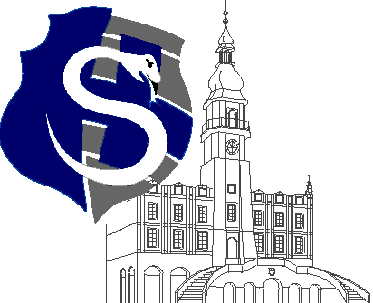 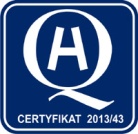 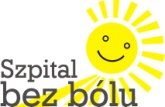 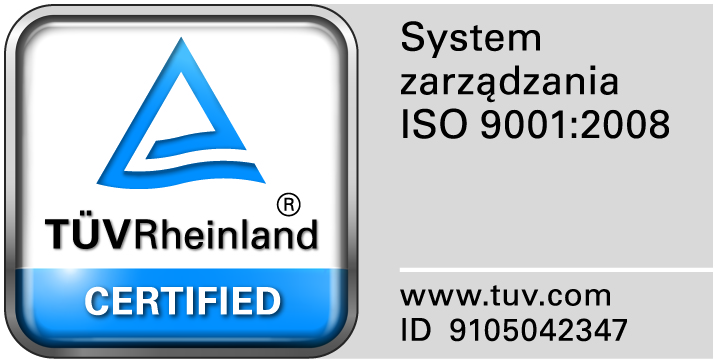 					                                                                                                                  									Zamość 2017-05-15							    WYKONAWCY, którzy złożyli oferty                                                                                             w postępowaniu o udzielenie                                                                                              zamówienia publicznego                                                                                                            	Dot: Przetargu nieograniczonego nr 5/PN/17 na dostawę  sprzętu medycznego jednorazowego użytkuNa podstawie art., 86. Ust.5 ustawy Pzp (Dz. U. z 2016r. poz.1020) Zamojski Szpital Niepubliczny Sp. z o.o. w Zamościu zamieszcza na stronie internetowej informację o ofertach złożonych w postępowaniu.Zamawiający określił ł  kwotę, jaką zamierza przeznaczyć na sfinansowanie całego zamówienia w wysokości  597.525,00. zł. Do upływu terminu składania ofert złożono następujące oferty:ZESTAWIENIE  OFERT:Zadanie nr 1Zadanie nr 2Zadanie nr 3Zadanie nr 4Zadanie nr 5Zadanie nr 6Zadanie nr 7Zadanie nr 8Zadanie nr 9Zadanie nr 10Zadanie nr 11Zadanie nr 12Zadanie nr 13Zadanie nr 14Zadanie nr 15Zadanie nr 16Zadanie nr 17Zadanie nr 18Zadanie nr 19Zadanie nr 20Zadanie nr 21Zadanie nr 22Zadanie nr 23Numer zadaniaAsortymentKwota przeznaczona1Strzykawki i igły347122Przyrządy IS i TS328103Maski, czepki fartuchy319464Prześcieradła 1 x i podkłady93425Folie operacyjne sterylne17216Obłożenia operacyjne barku31607Obłożenia operacyjne kolana172718Obłożenia operacyjne stawu biodrowego128259Obłożenia operacyjne jamy brzusznej565910Obłożenia operacyjne ginekologiczne323411Worki do dobowej zb. moczu,  Foleye3098012Opaski, kieliszki i inne2479913Filtry, cewniki do tlenu1431314Wkłady i złącza do strzy. autom.2045515Elektrody 1 x i papiery rejestr.345616Kaniule1382917Rękawy i papier dla sterylizacji2181618Błony RTG i odczynniki3439819Pojemniki na zużyte mat, medyczne1303520Strzykawki i przyrządy do chemioterapii3871121Pochłaniacz dwutlenku węgla68322Igły do punkcji mostka i trepanobiopsji1891023Igły do znieczuleń p.pajen.9460x397 525,001P.W. INTERGOS Sp. z o.o.Ul. Legionów 59 a43-300 Bielsko-Biała	Zadanie nr 19-13.106,88 zł.2FALCO-MEDICUl. Składowa 715-399 BiałystokZadanie nr 17-23.261,64 zł.3IHT Polska Sp. z o.o.Ul. Europejska 14D02-964 WarszawaZadanie nr 5-1.898,53 zł.4Advance Europe Sp. z o. o.Biuro Techniczno-Handloweul. Skrzetuskiego 30/302-726 WarszawaZadanie nr 22-18.532,80 zł.5ZARYS International Group Sp. z o.o. S. K.Ul. Pod Borem 1841-808 ZabrzeZadanie nr 1-41.991,63 zł.Zadanie nr 3-31.931,39 zł. Zadanie nr 5-1.721,08 zł.Zadanie nr 8-15.179,40 zł. Zadanie nr 12-29.137,53 zł.Zadanie nr 13-14.624,18 zł.Zadanie nr 15-3.318,37 zł.6Paul Hartmann Polska Sp. z o.o.ul. Partyzancka 133/15195-200 PabianiceZadanie nr 6-2.559,17 zł.Zadanie nr 7-17.358,30 zł.Zadanie nr 8-17.212,50 zł.Zadanie nr 10-4.514,08 zł.7J. Chodacki,  A. Misztal MEDICA Sp. J.Ul. Przemysłowa 4 a 59-300 LubinZadanie nr 1-36.521,28 zł.Zadanie nr 2-32.557,20 zł.Zadanie nr 16-15.706,44 zł.8Mölnlycke Health Care Polska Sp. z o.o.Ul. Przasnyska 6 B01-756 WarszawaZadanie nr 7-15.660,00 zł.Zadanie nr 8-15.336,00 zł.Zadanie nr 9- 3.917,16 zł.9Aesculap Chifa Sp. z o.o.Ul. Tysiąclecia 1464-300 Nowy TomyślZadanie nr 20-37.785,96 zł.10SORIMEX Sp. z o.o. Sp. K.Ul. Równinna 2587-100 ToruńZadanie nr 15-3.509,62 zł.11Foton Trading Sp. z o.o.Ul. Kolejowa 11/13 01-217 WarszawaZadanie nr 18-34.246,80 zł.12eMtiM Marek Mazurkiewiczul. A. Struga 85/541-800 ZabrzeZadanie nr 22-19.386,00 zł.13BERYL Med LTD1 ST Floor, 26 Fouberts Place, Londyn AngliaUl. Sadowa 14, 05-410 JózefówZadanie nr 22-20.881,37 zł.14BIAMEDITEK Sp. z o.o. ul. Elewatorska 5815-620 BiałystokZadanie nr 21-949,32 zł.15EKOMED Sp. z o.o.Ul. Łotewska 17/0103-918 WarszawaZadanie nr 14-26.568,00 zł.16Bafarm Sp. z o.o.Ul. Długa 343-100 TychyZadanie nr 2-33.976,80 zł.17Centrum Zaopatrzenia Medycznego CEZAL S.A. Wrocław Oddział KrakówUl. Balicka 117, 30-149 KrakówZadanie nr 1-40.990,97 zł. Zadanie nr 15-3.374,43 zł.Zadanie nr 19-15.083,49 zł.18Przedsiębiorstwo Handlowo-Usługowe ANMAR Sp. z o.o. Sp. K.ul. Strefowa 22, 43-100 TYCHYZadanie nr 12-25.485,44 zł.Zadanie nr 13-15.422,02 zł.19Mercator Medical S.A.Ul. H. Modrzejewskiej 3031-327 KrakówZadanie nr 10- 3.034,58 zł.20BALTON Sp. z o.o.Ul. Nowy Świat 7/1400-496 WarszawaZadanie nr 23-9.460,00 zł.21Informer Med Sp. z o.o. Ul. Winogrady 11861-626 PoznańZadanie nr 17- 18.850,86 zł.22POLMIL Sp. z o.o. S.K.A.Ul. PrzemysłowaBydgoszczZadanie nr 12- 29.394,04 zł.Zadanie nr 19-14.520,15 zł.23PANEP S.R.O. Sp. z o.o. Oddział w PolsceUl. Warszawska 15343-300 Bielsko-BiałaZadanie nr 6-2.721,60 zł.Zadanie nr 7-15.770,70 zł.Zdanie nr 8-12.582,00 zł.Zadanie nr 9- 3.875,04 zł.Zadanie nr 10-2.570,40 zł.24Toruńskie Zakłady Materiałów Opatrunkowych S.A.Ul. Żółkiewskiego 20/2687-100 ToruńZadanie nr 7-16.051,50 zł.Zdanie nr 8-13.540,50 zł.Zadanie nr 9-3.898,91 zł.Zadanie nr 10-3.107,16 zł. 25ALTERIS S.A. ul. Ceglana 3540-514 KatowiceZadanie nr 14-23.814,00zł.26BIALMED Sp. z o.o.Ul. M. Konopnickiej 11a12-230 Biała PiskaZadanie nr 1-35.267,40 zł.Zadanie nr 2- 33.598,80 zł.Zadanie nr 4-10.886,40 zł.Zadanie nr 11-33.431,89 zł.Zadanie nr 12-26.216,89 zł. Zadanie nr 13-18.199,73 zł.Zadanie nr 19-13.184,37 zł.27EURO-CENTRUM Bożena i Cezariusz Wirkowscy  Sp. J.Ul. Chodakowska 10 , 96-503 SochaczewZadanie nr 7-18.225,00 zł.Zadanie nr 8-13.770,00 zł.Zadanie nr 9-3.861,00 zł. Numer ofertyNazwa (firma) i adres wykonawcyCena brutto5ZARYS International Group Sp. z o.o. S. K.Ul. Pod Borem 18, 41-808 Zabrze41.991,63 zł.7J. Chodacki,  A. Misztal MEDICA Sp. J.Ul. Przemysłowa 4 a,  59-300 Lubin36.521,28 zł.17Centrum Zaopatrzenia Medycznego CEZAL S.A. Wrocław Oddział KrakówUl. Balicka 117, 30-149 Kraków40.990,97 zł.26BIALMED Sp. z o.o.Ul. M. Konopnickiej 11a, 12-230 Biała Piska35.267,40 zł.Numer ofertyNazwa (firma) i adres wykonawcyCena brutto7J. Chodacki,  A. Misztal MEDICA Sp. J.Ul. Przemysłowa 4 a  59-300 Lubin32.557,20 zł.16Bafarm Sp. z o.o.Ul. Długa 3 43-100 Tychy33.976,80 zł.26BIALMED Sp. z o.o.Ul. M. Konopnickiej 11a 12-230 Biała Piska33.598,80 zł.Numer ofertyNazwa (firma) i adres wykonawcyCena brutto5ZARYS International Group Sp. z o.o. S. K.Ul. Pod Borem 1841-808 Zabrze31.931,39 zł.Numer ofertyNazwa (firma) i adres wykonawcyCena brutto26BIALMED Sp. z o.o.Ul. M. Konopnickiej 11a12-230 Biała Piska10.886,40 zł.Numer ofertyNazwa (firma) i adres wykonawcyCena brutto3IHT Polska Sp. z o.o.Ul. Europejska 14D02-964 Warszawa1.898,53 zł.5ZARYS International Group Sp. z o.o. S. K.Ul. Pod Borem 1841-808 Zabrze1.721,08 zł.Numer ofertyNazwa (firma) i adres wykonawcyCena brutto6Paul Hartmann Polska Sp. z o.o.ul. Partyzancka 133/15195-200 Pabianice2.559,17 zł23PANEP S.R.O. Sp. z o.o. Oddział w PolsceUl. Warszawska 15343-300 Bielsko-Biała2.721,60 zł.Numer ofertyNazwa (firma) i adres wykonawcyCena brutto6Paul Hartmann Polska Sp. z o.o.ul. Partyzancka 133/15195-200 Pabianice17.358,30 zł.8Mölnlycke Health Care Polska Sp. z o.o.Ul. Przasnyska 6 B01-756 Warszawa15.660,00 zł.23PANEP S.R.O. Sp. z o.o. Oddział w PolsceUl. Warszawska 15343-300 Bielsko-Biała15.770,70 zł.24Toruńskie Zakłady Materiałów Opatrunkowych S.A. Ul. Żółkiewskiego 20/2687-100 Toruń16.051,50 zł27EURO-CENTRUM Bożena i Cezariusz Wirkowscy  Sp. J.Ul. Chodakowska 10 , 96-503 Sochaczew18.225,00 zł.Numer ofertyNazwa (firma) i adres wykonawcyCena brutto5ZARYS International Group Sp. z o.o. S. K.Ul. Pod Borem 1841-808 Zabrze15.179,40 zł.6Paul Hartmann Polska Sp. z o.o.ul. Partyzancka 133/15195-200 Pabianice17.212,50 zł.8Mölnlycke Health Care Polska Sp. z o.o.Ul. Przasnyska 6 B01-756 Warszawa15.336,00 zł.23PANEP S.R.O. Sp. z o.o. Oddział w PolsceUl. Warszawska 15343-300 Bielsko-Biała12.582,00 zł.24Toruńskie Zakłady Materiałów Opatrunkowych S.A. Ul. Żółkiewskiego 20/2687-100 Toruń13.540,50 zł.27EURO-CENTRUM Bożena i Cezariusz Wirkowscy  Sp. J.Ul. Chodakowska 10 , 96-503 Sochaczew13.770,00 zł.Numer ofertyNazwa (firma) i adres wykonawcyCena brutto8Mölnlycke Health Care Polska Sp. z o.o.Ul. Przasnyska 6 B01-756 Warszawa3.917,16 zł.23PANEP S.R.O. Sp. z o.o. Oddział w PolsceUl. Warszawska 15343-300 Bielsko-Biała3.875,04 zł.24Toruńskie Zakłady Materiałów Opatrunkowych S.A. Ul. Żółkiewskiego 20/2687-100 Toruń3.898,91 zł.27EURO-CENTRUM Bożena i Cezariusz Wirkowscy  Sp. J.Ul. Chodakowska 10 , 96-503 Sochaczew3.861,00 zł.Numer ofertyNazwa (firma) i adres wykonawcyCena brutto6Paul Hartmann Polska Sp. z o.o.ul. Partyzancka 133/15195-200 Pabianice4.514,08 zł.19Mercator Medical S.A.Ul. H. Modrzejewskiej 3031-327 Kraków3.034,58 zł.23PANEP S.R.O. Sp. z o.o. Oddział w PolsceUl. Warszawska 15343-300 Bielsko-Biała2.570,40 zł.24Toruńskie Zakłady Materiałów Opatrunkowych S.A. Ul. Żółkiewskiego 20/2687-100 Toruń3.107,16 zł.Numer ofertyNazwa (firma) i adres wykonawcyCena brutto26BIALMED Sp. z o.o.Ul. M. Konopnickiej 11a, 12-230 Biała Piska33.431,89 zł.Numer ofertyNazwa (firma) i adres wykonawcyCena brutto5ZARYS International Group Sp. z o.o. S. K.Ul. Pod Borem 1841-808 Zabrze29.137,53 zł.18Przedsiębiorstwo Handlowo-Usługowe ANMAR Sp. z o.o. Sp. K.ul. Strefowa 22, 43-100 TYCHY25.485,44 zł.22POLMIL Sp. z o.o. S.K.A.Ul. Przemysłowa, Bydgoszcz29.394,04 zł.26BIALMED Sp. z o.o.Ul. M. Konopnickiej 11a, 12-230 Biała Piska26.216,89 zł.Numer ofertyNazwa (firma) i adres wykonawcyCena brutto5ZARYS International Group Sp. z o.o. S. K.Ul. Pod Borem 1841-808 Zabrze14.624,18 zł.18Przedsiębiorstwo Handlowo-Usługowe ANMAR Sp. z o.o. Sp. K.ul. Strefowa 22, 43-100 TYCHY15.422,02 zł.26BIALMED Sp. z o.o.Ul. M. Konopnickiej 11a, 12-230 Biała Piska18.199,73 zł.Numer ofertyNazwa (firma) i adres wykonawcyCena brutto15EKOMED Sp. z o.o.Ul. Łotewska 17/0103-918 Warszawa26.568,00 zł.25ALTERIS S.A. ul. Ceglana 35, 40-514 Katowice23.814,00zł.Numer ofertyNazwa (firma) i adres wykonawcyCena brutto5ZARYS International Group Sp. z o.o. S. K.Ul. Pod Borem 1841-808 Zabrze3.318,37 zł10SORIMEX Sp. z o.o. Sp. K.Ul. Równinna 25, 87-100 Toruń3.509,62 zł.17Centrum Zaopatrzenia Medycznego CEZAL S.A. Wrocław Oddział KrakówUl. Balicka 117, 30-149 Kraków3.374,43 złNumer ofertyNazwa (firma) i adres wykonawcyCena brutto7J. Chodacki,  A. Misztal MEDICA Sp. J.Ul. Przemysłowa 4 a 59-300 Lubin15.706,44 złNumer ofertyNazwa (firma) i adres wykonawcyCena brutto2FALCO-MEDICUl. Składowa 7, 15-399 Białystok23.261,64 zł.21Informer Med Sp. z o.o. Ul. Winogrady 118, 61-626 Poznań18.850,86 zł.Numer ofertyNazwa (firma) i adres wykonawcyCena brutto11Foton Trading Sp. z o.o.Ul. Kolejowa 11/13 01-217 Warszawa34.246,80 zł.Numer ofertyNazwa (firma) i adres wykonawcyCena brutto1P.W. INTERGOS Sp. z o.o.Ul. Legionów 59 a43-300 Bielsko-Biała	13.106,88 zł.17Centrum Zaopatrzenia Medycznego CEZAL S.A. Wrocław Oddział KrakówUl. Balicka 117, 30-149 Kraków15.083,49 zł.22POLMIL Sp. z o.o. S.K.A.Ul. Przemysłowa, Bydgoszcz14.520,15 zł.26BIALMED Sp. z o.o.Ul. M. Konopnickiej 11a, 12-230 Biała Piska13.184,37 złNumer ofertyNazwa (firma) i adres wykonawcyCena brutto9Aesculap Chifa Sp. z o.o.Ul. Tysiąclecia 1464-300 Nowy Tomyśl37.785,96 zł.Numer ofertyNazwa (firma) i adres wykonawcyCena brutto14BIAMEDITEK Sp. z o.o. ul. Elewatorska 5815-620 Białystok949,32 zł.Numer ofertyNazwa (firma) i adres wykonawcyCena brutto4Advance Europe Sp. z o. o.Biuro Techniczno-Handloweul. Skrzetuskiego 30/3, 02-726 Warszawa18.532,80 zł.12eMtiM Marek Mazurkiewiczul. A. Struga 85/541-800 Zabrze19.386,00 zł.13BERYL Med LTD1 ST Floor, 26 Fouberts Place, Londyn AngliaUl. Sadowa 14, 05-410 Józefów20.881,37 zł.Numer ofertyNazwa (firma) i adres wykonawcyCena brutto20BALTON Sp. z o.o.Ul. Nowy Świat 7/1400-496 Warszawa9.460,00 zł.